AEL Enrollments Statewide ReportTableau Report User DocumentationScreen Reader UsersSome dashboards will have areas that read as graphics when they are just titles.The operator for “Performance Status” (-, +) may not read correctly for P performance status.For the download, which requires user credentials, follow the screen reader instructions to download row level data.For the Overview, the best options to download are by PDF for a formatted document and CSV for summary data (where the option exists.MethodologyData Source The data used to create this report is generated in TEAMS. Each night, the data stored in the TEAMS database is extracted and loaded into the Information Innovation & Insight (I|3) Enterprise Data Warehouse (EDW).Data Processing Once the data has been loaded into the EDW, it is processed using the standard AEL methodology. This process includes merging tables, formatting data types, and creating calculated fields. Calculations for enrollments and performance are calculated in Tableau.Calculations and Definitions Participant: An individual with 12 or more direct contact hours within a period of participation (POP). Reportable Individual: An individual with less than 12 hours of direct contact hours during a POP. Distance Learner: An individual with more proxy hours than direct hours for the program year. Enrollments: Calculated by counting each distinct participant for each Grantee. Performance Percentage: Calculated by dividing the number of enrollments by the Grantee's program year target. Proportional Performance Percentage: Calculated by dividing the number of enrollments by the Grantee's proportional monthly target. Performance Status: Performance percentage is categorized using a calculated field in Tableau based on the following criteria: if the performance percentage < 95% then the performance level is "-P", if the performance percentage >= 95% and < 105% then the performance level is "MP", and if the performance percentage >= 105% the performance level is "+P".Grantee Names and IDs Grantee names and IDs are updated each program year to accurately reflect the current program year's student distribution. When a Grantee changes, the name and ID are updated based on the old Grantee ID and county. This dashboard uses Grantee names and IDs for program year (PY) 2022.Performance Targets This dashboard uses performance targets for program years 2019, 2020, 2021, and 2022. These targets are applied to performance calculations based on the program year. Monthly targets are calculated by dividing the program year target by 12.Enrollment Measures Funding Source Codes Below are the fund codes used for each program year available in the Enrollments dashboard. Only fund codes with active students will be shown in visualizations. For example, if Site A for Grantee 999 had 0 students enrolled using fund code 19, that fund code would not be displayed in the “Fund Code” filter on the Enrollments tab.PY19Total Enrollments: 1, 5, 8, 17, 19, 21, 23, 33, 34, 36, 37, 40, 43, 50, 54, 55, & 56EL Civics: 50Integrated EL Civics: 40Intensive: 19, 23, 34, 37, & 56IET: 17, 33, & 54PY20Total Enrollments: 1, 3, 5, 8, 17, 19, 21, 23, 27, 29, 30, 31, 33, 34, 36, 37, 40, 43, 50, 54, 55, 56, & 57EL Civics: 50Integrated EL Civics: 40Intensive: 19, 23, 26, 28, 34, 37, & 56IET: 17, 27, 33, 49, & 54PY21Total Enrollments: 1, 5, 8, 17, 19, 21, 23, 33, 34, 36, 37, 40, 43, 47, 50, 54, 55, 56, 57, 58, and 59Intensive: 19, 23, 34, 37, 56, 58, and 59IET: 17, 33, 40, and 54PY22Total Enrollments: 1, 5, 8, 17, 19, 21, 23, 33, 34, 36, 37, 40, 43, 47, 50, 54, 55, 56, 57, 58, and 59Intensive: 19, 23, 34, 37, 56, 58, and 59IET: 17, 33, 40, and 54PY23Total Enrollments: 1, 5, 8, 17, 19, 21, 23, 33, 34, 36, 37, 40, 43, 50, 54, 55, 56, and 57EL Civics: 50EL Civics IET: 40IET: 17, 33, and 54Intensive: 19, 23, 34, 37, and 56Full List of Fund CodesDemographic FieldsDemographic fields are calculated for participants each program year and can be applied to visualizations that count participants using filters. Applying demographic filters to performance visualizations will have no effect.Status demographic fields, such as "Cultural Barriers" and "English Language Learner," on the Participant View tab provide additional demographic information for participants. These fields are based on WIOA additional reportable characteristics.LimitationsUnlike the Excel version of the Enrollments report which used aggregated data, this Tableau version uses student level data. One limitation associated with using student level data is that values, such as targets or fund codes, will only display if there is a row in the data associated with those values. For example, if Grantee 5XX did not have any students enrolled in an Intensive program for the PY, no PY target would be displayed in the dashboard for that grantee. The statewide target would also be lower because those targets would not be available to add to the state total.To protect student’s personal identifiable information, this dashboard includes row level security. This security may cause some filters to default to a selection with no associated values. If the filter text is in parentheses, then a new, applicable value must be selected. The exception to this is the “All” option, which will always be in parentheses. OverviewThe AEL Enrollments Statewide report includes two dashboard tabs:Getting Started: This dashboard includes welcome message, general information about the AEL Enrollments Statewide report, a link to the Grantee version of the AEL Enrollments report, and links to documentation, including the Tableau User documentation and this document.Statewide Overview: This dashboard includes six visualizations that provide an overview of statewide AEL enrollments.The top left visualization is a big number with the title of selected Enrollment Measure. This visualization provides a count of the number of participants for the selected enrollment measure.The second-from-the-left, top visualization, titled Statewide PY Target, is a big number that shows the program year’s target for the selected Enrollment Measure.The third-from-the-right, top visualization, title Statewide Percent of Target, is a big number that shows the percent of the program year’s target that has been reached for the selected Enrollment Measure.The far-right, top visualization, titled Statewide Performance Status, provides the performance status for the selected Enrollment Measure for the Program Year. See the Performance Status bullet in the Methodology section for more information on how this is calculated.The bottom, left visualization, titled Statewide Student Status, is a bar chart showing a count of Active Participants (blue bar), Distance Learners (yellow bar), and Reportable Individuals (red bar).The bottom, right visualization, titled Statewide Proportional Performance for PY Year, shows the number of active participants (blue bars) compared to the monthly performance target (red line).Users can filter by Enrollment Measure, Fund Code, Program Year, Month, Age, Gender, Race, and Education Level. Statewide Percent of Target and Statewide Performance Status will now display correct values when filtering by Age, Gender, Race, and Education level because performance is only calculated at the Grantee level.Fields UsedDownload InstructionsTo protect student/participant PII, row level data downloads are disabled for this dashboard. However, a PDF copy of the dashboard can be downloaded.Dashboard PDF DownloadFor PDF download of the dashboard without filters applied, click the red PDF icon in the dashboard header.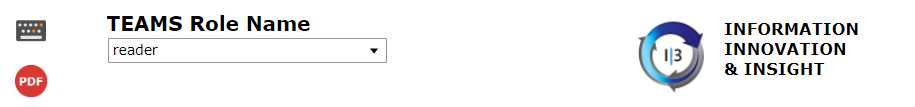 For a PDF download of the dashboard with filters applied, follow the steps below.Step 1 Set the filters.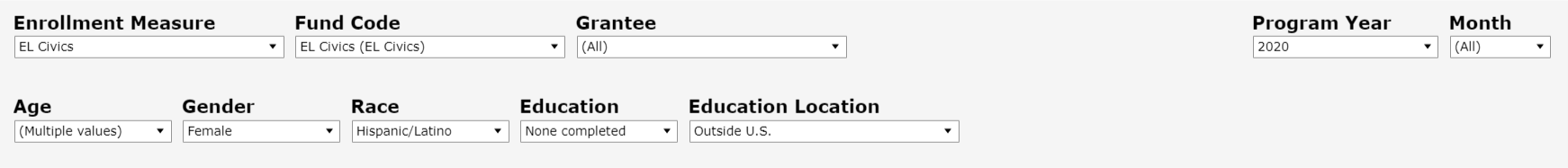 Step 2Click the download symbol in Tableau controls bar. Step 3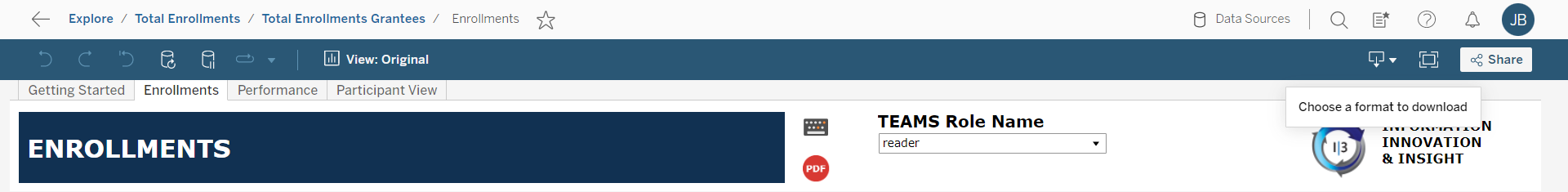 Select “PDF” from the pop-up menu.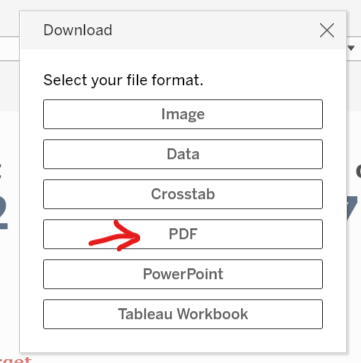 Step 4In the Download PDF pop-up, you can leave all settings at default except for “Orientation,” which should be set to “Landscape.”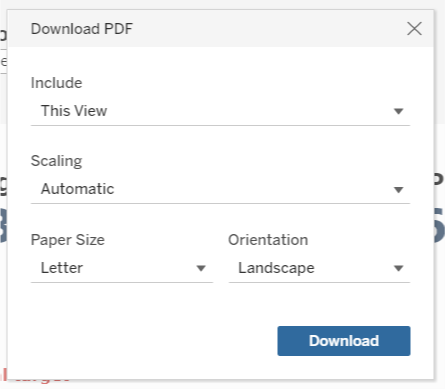 Step 5The PDF will be downloaded and can now be opened from your Downloads folder.FUND CODE NUMBERFUND CODE NAME1Basic AEL (AEFLA)2Even Start 3Basic AEL (TANF)4English Literacy Civics Education5Basic AEL (Corrections)6Family Literacy Challenge grant (ended 6.30.05)7JTPA (ended 6.30.05) 8Local 9Other 10Windham ISD Funding 11Higher Ed IPAES - HB 2237 GR Funds12State & Federal C4 (ended 6.30.13)13TANF C4 (ended 6.30.13)14WIA Incentive Grant I (ended 6.30.13)15WIA Incentive Grant II (ended 6.30.13)16Other State Funds17IET (AEFLA)18IET (Incentive)19Work Based (AEFLA)20Work Based (Incentive)21Transitions Classes (AELFA)22Distance Learning (AEFLA)23ESL for Professionals (AEFLA) 24TACSI (State Leadership)25Accelerate Texas26Work Based 30hrs (AEFLA)27IET (TANF)28Work Based 30hrs (TANF)29Transitions Classes (TANF)30ESL for Professionals (TANF)31Work Based (TANF)32Distance Learning (TANF)33IET (Local)34Work Based (Local)35Work Based 30hrs (Local)36Transitions Classes (Local)37ESL for Professionals (Local)38Distance Learning (Local)39Distance Learning (EL Civics)40IET (EL Civics)41Work-based (EL Civics)42Work-based 30 hours (EL Civics)43EL Civics (AEFLA)44Site-Based (AEFLA)45Site-Based (State Leadership)46TACSI (AEFLA)47TWC Accelerate Texas (AEFLA)48TWC Accelerate Texas (State Leaders)49THECB Integrated Career Pathway50EL Civics (EL Civics)51Distance Learning (Site-Based)52ATB (State Leadership)53ATB (AEFLA)54IET (Corrections)55Transitions (Corrections)56Re-Entry (Corrections)57MACC (State Leadership)58Work Based (EL Civics)59ESL Professional (EL Civics)TABLEAU COLUMN NAMEORIGINAL SOURCEEDW TABLE NAMEEDW COLUMN NAMEDESCRIPTIONAge RangeCalculated in the EDWREPORTING_TECAGE_RANGECreates age range category based on participant's age at participation_start_date. Categories include:16-1819-2425-4445-5455-5960+Board NameAEL Enrollments Target table in EDWREPORTING_TECBOARD_NAMELWDA Board NameBoard NumAEL Enrollments Target table in EDWREPORTING_TECBOARD_NUMLWDA Board NumberClass DateTEAMSREPORTING_TECCLASS_DATEDate student/participant attended classClass Direct RtotalCalculated in the EDWREPORTING_TECCLASS_DIRECT_RTOTALRunning total of direct contact hours by class for each period of participation (POP)Class IDTEAMSREPORTING_TECCLASS_IDUnique ID designation for classClass MonthTEAMSREPORTING_TECCLASS_MONTHNumerical Month class date took placeClass NameTEAMSREPORTING_TECCLASS_NAMEName of classClass Proxy RtotalCalculated in the EDWREPORTING_TECCLASS_PROXY_RTOTALRunning total of proxy contact hour by class for each POPClass Training RtotalCalculated in the EDWREPORTING_TECCLASS_TRAINING_RTOTALRunning total of training hours by class for each POPCountyTexas Counties .shp fileTexas_Counties_g.shpCityname2County nameCultural Barriers StatusTEAMSREPORTING_TECCULTURAL_BARRIERS_STATUSCultural barriers at program entry0=No1=Yes9=Did not discloseDisability StatusTEAMSREPORTING_TECDISABILITY_STATUSIndividual with a disability0=No1=Yes9=Did not discloseDistance Learner FlagTEAMSREPORTING_TECDISTANCE_LEARNER_FLAGIf the student has more proxy hours than direct contact hours in the PY, then 1, else 0Education LevelCalculated in the EDWREPORTING_TECEDUCATION_LEVELText value of education level:None completedHigh school diplomaHigh school equivalencySome postsecondary educationPostsecondary, technical, or vocational certificateAssociate's degreeBachelor's degreeBeyond bachelor's degreeELL StatusTEAMSREPORTING_TECELL_STATUSEnglish language learner status at program entry0=No1=Yes9=Did not discloseEnrollment MeasureTEAMSREPORTING_TECENROLLMENT_MEASUREEnrollment measure values include:Total (Total Enrollments)EL CivicsIETIntegrated EL Civics IntensiveExoffender StatusTEAMSREPORTING_TECEXOFFENDER_STATUSEx-Offender Status at Program Entry0=No1=Yes9=Did not discloseFoster Youth StatusTEAMSREPORTING_TECFOSTER_YOUTH_STATUSFoster Care Youth Status at Program Entry0=No1=Yes9=Did not discloseFund Code NameTEAMSREPORTING_TECFUND_CODE_NAMEFunding source nameGender DescCalculated in the EDWREPORTING_TECGENDER_DESCParticipant’s gender: Female, Male, or MissingGrantee IDTEAMSREPORTING_TECGRANTEE_IDUnique code assigned to each GranteeGrantee NameTEAMSREPORTING_TECGRANTEE_NAMEGrantee’s nameIncarceration StatusCalculated in the EDWREPORTING_TECINCARCERATION STATUSCombines 'In correctional facility,' 'other institutionalized setting,' 'on parole,' 'on probation,' and 'community corrections' fields from TEAMSLow Income StatusTEAMSREPORTING_TECLOW_INCOME_STATUSLow income status at program entry0=No1=Yes9=Did not discloseNew POP FlagCalculated in the EDWREPORTING_TECNEW_POP_FLAGCalculated flag field to indicate the start of a new POP or the first month of a new PY0=No1=YesParticipant FlagTEAMSREPORTING_TECPARTICIPANT_FLAGDetermines whether or not a student is counted as a participant.If class_date >= participation_start_date then 1,  else 0.1=Participant0=Not ParticipantParticipant IDTEAMSREPORTING_TECPARTICIPANT_IDUnique identifier assigned to each AEL program participantParticipation IDTEAMSREPORTING_TECPARTICIPATION_IDUnique identifier assigned to each period of participation (POP)Program YearTEAMSREPORTING_TECPROGRAM_YEARProgram year (PY) running July 1–June 30Provider IDTEAMSREPORTING_TECPROVIDER_IDUnique identifier for program providerProvider NameTEAMSREPORTING_TECPROVIDER_NAMEName of program providerPY Proportional TargerAEL Enrollments Target table in EDWREPORTING_TECMONTHLY_PROPORTIONAL_TARGETProgram year target divided by 12 to give a monthly target valuePY TargetAEL Enrollments Target table in EDWREPORTING_TECPY_TARGETEnrollment measure target for the PYRace Category DescCalculated in the EDWREPORTING_TECRACE_CATEGORY_DESCRecode eth_race_cd from TEAMS into race category descriptions.1=American Indian or Alaskan Native2=Asian3=Black/African American4=Hawaiian/Pacific Islander5=White6=Hispanic/Latino7=Two or more races0=MissingReportable Individual FlagTEAMSREPORTING_TECREPORTABLE_INDIVIDUAL_FLAGA flag field identifying reportable individuals (less than 12 direct contact hours)0=Not a reportable individual1=A reportable individualSite IDTEAMSREPORTING_TECSITE_IDUnique identifier for class siteSite NameTEAMSREPORTING_TECSITE_NAMEName of class siteVeteran StatusTEAMSREPORTING_TECVETERAN_STATUSVeteran status at program entry0=No1=Yes9=Did not disclose